Fundacja Radców Prawnych „Subsidio Venire” pod patronatem Krajowej Izby Radców Prawnych, dziennika ogólnopolskiego Rzeczpospolita oraz we współpracy z Wolter Kluwer Polska organizuje w dniach od 24 do 27 sierpnia 2023 r.XXII Ogólnopolskie Mistrzostwa Radców Prawnych i Aplikantów w tenisie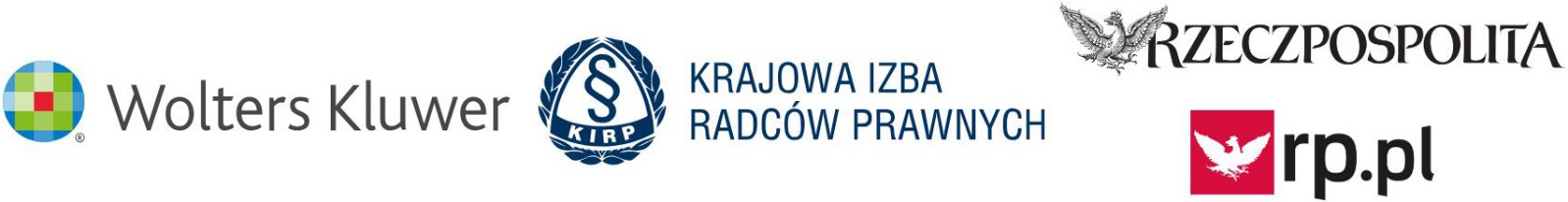 Impreza odbędzie się na kortach Arki Gdynia ul. Juliana Ejsmonda 3, 81-409 GdyniaKoszt udziału osób grających w Mistrzostwach wynosi – 490 zł Koszt udziału osób kibicujących korzystających z cateringu na kortach wynosi – 75 zł za dzień.Uprzejmie informujemy, iż można zwracać się do właściwej Izby o dofinansowanie udziału w Mistrzostwach. 		Noclegi  zapewniają uczestnicy we własnym zakresie i na własny koszt *. Zgłoszenia do dnia 21 sierpnia 2023r.-  wyłącznie na karcie zgłoszenia wraz z dowodem wpłat, podpisaną zgodą na przetwarzanie danych osobowych oraz zgodą na wykorzystanie wizerunku, prosimy przesyłać wyłącznie e-mailem (subsidiovenire@kirp.pl). Uczestnicy turnieju MUSZĄ dysponować aktualnym orzeczeniem lekarskim lub pisemnym oświadczeniem stwierdzającym brak przeciwwskazań do gry w tenisa na XXII Ogólnopolskich Mistrzostwach Radców Prawnych i Aplikantów w tenisie wystawionym nie wcześniej niż po dniu 16.08.2023r. Organizatorzy dokonają ubezpieczenia uczestników Mistrzostw na kwotę;   50.000  zł – nw.O uczestnictwie decyduje kolejność zgłoszeń.Turniej będzie rozgrywany zgodnie z załączonym Regulaminem.Organizatorzy uprzejmie informują, iż wejście na korty WYŁĄCZNIE w obuwiu na płaskim obcasie.Zapraszam serdeczniePrezes Zarządu Fundacji Radców Prawnych „Subsidio Venire”Michał Korwekistnieje możliwość skorzystania z usług Hotelu Nadmorski w Gdyni znajdującego się bezpośrednio przy kortach na preferencyjnych warunkach. Uczestnikom turnieju na hasło „Ogólnopolskie Mistrzostwa Radców Prawnych i Aplikantów w Tenisie” hotel proponuje:  pokój jednoosobowy standard ze śniadaniem – 630 zł / doba, pokój jednoosobowy BIZNES ze śniadaniem – 730 zł / doba, pokój dwuosobowy standard ze śniadaniem – 680 zł / doba, pokój dwuosobowy BIZNES ze śniadaniem – 780 zł / doba.istnieje możliwość skorzystania z usług Willi Wincent w Gdyni, która proponuje uczestnikom turnieju  noclegi:  pokój MINI jednoosobowy ze śniadaniem 400zł/doba, pokój MINI dwuosobowy ze śniadaniem 450zł/doba, pokój TWIN lub STUDIO dwuosobowy (oddzielne łóżka) ze śniadaniem 500zł/doba.